Вниманию участников ВЭДФедеральная служба по ветеринарному и фитосанитарному надзору информирует о том, что с 1 сентября 2013 года отменяется временные ограничения на ввоз риса, рисовой крупы и арахиса из Индии в Российскую Федерацию.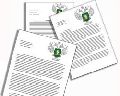 